2019-2020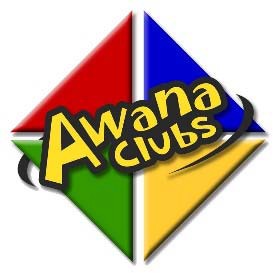 CORNERSTONE CHRISTIAN CHURCH AWANA REGISTRATION FORMPlease print all information, except signature.Clubber’s Name (1): 	Birth Date: 	Age: 	Grade:  	Clubber’s Name (2): 	Birth Date: 	Age: 	Grade:  	Clubber’s Name (3): 	Birth Date: 	Age: 	Grade:  	Clubber’s Name (4): 	Birth Date: 	Age: 	Grade:  	Parent/Guardian Names: 	Home Church:  	Home Address: 	City: 	Home Phone #: 	E-mail Address:  	Cell Phone #1: 	Cell Phone #2:  	Emergency contact person if parents cannot be reached:  	Emergency contact’s relation to the child: 	Cell Phone #: 	Physician’s Name/Clinic: 	Phone #:  	Health problems, allergies, learning disabilities, or any restrictions in game participation?Circle: Yes or NoIf yes, please explain: 	Has your child attended AWANA previously? Circle: Yes or No If yes, where?  	Terms and ConditionsI understand that my child may participate in physical activities such as those held during Game Time. As with any physical activity, there is a risk of injury. I fully accept this risk and hold harmless from any legal liability, Cornerstone Christian Church and any persons involved in the AWANA club ministry. In the event of an emergency that requires medical treatment for the above named child, I understand every effort will be made to contact me or my emergency contact. However, if I/we cannot be reached, I give my permission for Cornerstone Christian to secure the services of a licensed physician to provide the care necessary for my child’s well-being. I assume responsibility for all costs connected to any accident or treatment of my child.I grant permission for a photo of my child to appear among other general club photos as long as there is no identifying information shown. I grant permission for my child to travel to/from AWANA club events with adult leaders. Any such event will be clearly communicated with me beforehand. I have read and agree to the Terms and Conditions stated above.Signature of Parent/Legal Guardian:Date: 	